Limieten

Het limietbegrip speelt een fundamentele rol in de analyse (de studie van de functies).
Het treedt onder andere op bij het differentiëren en het integreren.
Laat gegeven zijn een functie  die gedefinieerd is op een interval , behalve eventueel voor , waarbij  . Laten we nu punten  van  kiezen die steeds dichter bij  liggen. Wat valt er nu te zeggen over ? Nadert  dan ook steeds dichter tot een bepaald getal? 
Als we  tot een bepaald getal  nadert indien  tot  nadert dan noteren we dit als
 Een andere manier om dit uit te drukken is:
  ( nadert tot )  als   ( nadert tot ).
We gaan nu een formele definitie van het limietbegrip afleiden. Wat betekent het als we zeggen dat   als ? Het betekent dat  steeds dichter bij  ligt, dus dat  tot 0 nadert als .  Nog anders uitgedrukt:  hoe klein je het positieve getal  ook neemt, er zal gelden dat  als  voldoende dicht bij  ligt. Hierbij betekent ‘ ligt voldoende dicht bij ’ dat er een zeker positief getal  bestaat zodanig dat deze waarden van  op een afstand van minder dan  van  liggen. Dit is ook te schrijven als .
Hiermee komen we tot de formele definitie van het limietbegrip.

  betekent:  
voor elk positief getal  bestaat er een positief getal  zodanig dat    voor alle waarden van  die voldoen aan  .

In het algemeen is het zo dat hoe kleiner we  kiezen hoe kleiner we ook  zullen moeten nemen. Als we met deze formele definitie voor een gegeven functie moeten aantonen dat
 dan gaan we meestal als volgt te werk. Probeer de uitdrukking  zodanig te herschrijven dat er geldt  , waarbij  een positieve functie is die begrensd is ‘in de buurt van ’, d.w.z. dat er positieve getallen  en  bestaan zodanig dat , voor alle  met . Kies nu een willekeurig (klein) positief getal . Neem dan een positief getal  zodanig dat  en    .
Dan geldt voor alle  waarvoor  dat  
 ,  dus  .
Dit alles komt bij een eerste kennismaking met deze materie nogal abstract over, maar zal duidelijker worden bij het bestuderen van de volgende voorbeelden.
Opmerking
Bij de bovenstaande twee voorbeelden was het zo dat .
Als dit het geval is dan heet de functie  continu in . Meetkundig betekent dit dat de grafiek van  bij  geen sprong vertoont. Een functie heet continu als zij continu is in elk punt van haar domein. 

Een functie  die discontinu is in  of niet gedefinieerd is voor  kan toch een limiet hebben voor , zoals de volgende twee voorbeelden laten zien.   .   
Stel nu dat  en .  Dan geldt dat   . Kies een willekeurig positief getal  en neem voor  een positief getal zodanig dat  en .
Voor alle  met  geldt:  ,  dus .
Kies een willekeurig positief getal . Neem . Voor alle  met    geldt:
 .

Er bestaan vele varianten van de limietdefinitie. Een van de varianten is dat je  niet vanaf twee mogelijke richtingen (links en rechts) tot  laat naderen maar bijvoorbeeld slechts vanaf de rechterkant (= bovenkant). We noteren dit als . Dit leidt tot de volgende definitie:

  betekent:  
voor elk positief getal  bestaat er een positief getal  zodanig dat    voor alle waarden van  die voldoen aan  .
Analoog kunnen we  vanaf de linkerkant (= onderkant) tot  laten naderen, notatie  .
Dit geeft de volgende definitie:

  betekent:  
voor elk positief getal  bestaat er een positief getal  zodanig dat    voor alle waarden van  die voldoen aan  .

Het kan ook zijn dat  oneindig groot wordt als  tot  nadert. Het symbool voor oneindig is ∞. De betekenis hiervan is als volgt. Hoe groot we het positieve getal  ook kiezen, er zal gelden dat  als  voldoende dicht bij  ligt. Nog formeler uitgedrukt.

 ∞  betekent:  
voor elk positief getal  bestaat er een positief getal  zodanig dat   voor alle waarden van  die voldoen aan  .

Hiervan zijn natuurlijk ook weer rechtzijdige en linkszijdige varianten mogelijk, namelijk
 ∞  en   ∞ . Evident is hoe de formele definities hiervan luiden.
Verder kan  tot min oneindig naderen als  tot  nadert. De definitie is

∞  betekent:  
voor elk positief getal  bestaat er een positief getal  zodanig dat   voor alle waarden van  die voldoen aan  .

Tot nu toe was  een eindig getal, maar we kunnen voor  ook ∞ of  nemen.

  betekent:  
voor elk positief getal  bestaat er een positief getal  zodanig dat    voor alle waarden van  die voldoen aan  .

Analoog hebben we:

  betekent:  
voor elk positief getal  bestaat er een positief getal  zodanig dat    voor alle waarden van  die voldoen aan  .
Natuurlijk kunnen ook zowel  als  gelijk zijn aan ∞ of  en het is evident hoe de definities dan worden.

Ook voor rijen kunnen we limieten definiëren. Gegeven is de rij getallen  die we ook wel kort als  noteren. Hierbij doorloopt de index  alle positieve gehele getallen. 

  betekent:  
voor elk positief getal  bestaat er een positief geheel getal  zodanig dat
   voor alle waarden van  die voldoen aan  .

Een rij  kan ook tot ∞ of  naderen. De definities hiervan luiden als volgt:

 ∞  betekent:  
voor elk positief getal  bestaat er een positief geheel getal  zodanig dat
  voor alle waarden van  die voldoen aan  .

 ∞  betekent:  
voor elk positief getal  bestaat er een positief geheel getal  zodanig dat
  voor alle waarden van  die voldoen aan  .

We voeren enkele begrippen in. Laat een functie  gedefinieerd zijn op
een interval . We zeggen dat  stijgend is op I als voor alle  en  uit I geldt:
als  dan .  Analoog zeggen we dat  dalend is op I als voor alle  en  uit I geldt: als  dan .  De functie  heet naar boven begrensd op I indien er een getal  bestaat zodanig dat  voor alle  in .
De functie  heet naar beneden  begrensd op I indien er een  bestaat zodanig dat  voor alle  in . We kunnen dan eigenschappen formuleren die het bestaan van een limiet garanderen. 
De eerste variant hiervan luidt als volgt:

indien de functie  stijgend en naar boven begrensd is op het interval , dan bestaat  .

Deze eigenschap is een gevolg van een van de axioma’s van de reële getallen. Op deze axioma’s zullen we hier niet verder ingaan. Intuïtief is de juistheid wel evident.  Evenzo hebben we:
indien de functie  dalend en naar beneden begrensd is op het interval , dan bestaat  .

Van deze twee laatste twee eigenschappen bestaat ook rijenversies.    

indien de rij  stijgend en naar boven begrensd is dan bestaat   ;
indien de rij  dalend en naar beneden begrensd is dan bestaat  .

We bekijken weer wat voorbeelden.Neem voor  een positief getal zodanig dat  en  .  Voor   geldt:  
,  dus  .
Als we  nemen, dan geldt  voor alle .   

We zullen nu enkele standaardlimieten afleiden.   

Stelling 1
Voor  geldt dat . 
Bewijs
Noem  ).  De rij  is naar beneden begrensd, want  voor alle ,
en ook dalend want    voor alle .
Derhalve is rij  convergent. Noem de limiet . Laten we in de betrekking  
 naar oneindig naderen, dan volgt er dat  , dus .
Vanwege  volgt er dat .

 Stelling 2
Voor  geldt dat .
Bewijs
Noem  ).  De rij  is stijgend want 
  voor alle . Veronderstel dat de rij  naar boven begrensd is. Dan is deze rij convergent. Noem de limiet . Merk op dat , want  en de rij is stijgend. Laten we in de betrekking    naar oneindig naderen, dan volgt er dat  , dus . Dit is echter onmogelijk want  en . De veronderstelling dat de rij  naar boven begrensd is leidt tot een tegenspraak, dus de rij is naar boven onbegrensd. Kies een willekeurig positief getal .
Er bestaat dan een natuurlijk getal  zodanig dat  (want de rij is onbegrensd naar boven). Voor elke  volgt er dat (omdat de rij stijgend is) dat .
Hiermee is aangetoond dat .

Stelling 3
.

Bewijs
Stel .  De functie  is stijgend want   voor .   
Kies een willekeurig positief getal .  Neem . Voor alle  geldt ( is stijgend)  , waarmee de stelling bewezen is.

Stelling 4
Voor  geldt dat 
Bewijs
Stel  . Vanwege , voor alle , is de functie  stijgend.
Kies een willekeurig positief getal .  Neem . Voor alle  geldt ( is stijgend)
, waarmee de stelling bewezen is.   

Stelling 5
Voor  en  willekeurig geldt dat .    
Bewijs
Stel  .  Differentiëren geeft:    
 als    .
De functie  is daarom dalend op het interval  en ook naar beneden begrensd door 0 op dit interval. Dit impliceert dat  bestaat. Noem deze limiet .  Omdat  voor alle  volgt er dat .  Veronderstel dat .  Noem   .     
Als  naar oneindig nadert, dan nadert  naar  . Er geldt echter ook dat  
            als .   
Uit deze tegenspraak volgt dat er moet gelden:  .

Opmerking
In het bovenstaande bewijs is impliciet de volgende eigenschap gebruikt:
als   en   dan    . 
Deze eigenschap is m.b.v. de limietdefinitie vrij eenvoudig te bewijzen.

Stelling 6
Voor  en  willekeurig geldt dat  .      

Bewijs
De uitdrukking    gaat door de substitutie  over in   ,  waarbij .  We merken op dat .  Toepassen van stelling 5 geeft:
 .

Stelling 7
Voor  geldt dat  .
Bewijs
De uitdrukking   gaat door de substitutie   over in   .   
We merken op dat .  Toepassen van stelling 6 geeft:
  .

Stelling 8
 .   

Bewijs
Stel .  We merken op dat  en .
Toepassen van de definitie van de afgeleide geeft:
      .   

Stelling 9
Voor elk reëel getal  geldt:  .   
Bewijs
Stel .  Dit is te herschrijven als  , waarbij  .
Deze laatste uitdrukking gaat door de substitutie   over in   .    
We merken op dat .  Gelet op de vorige stelling volgt er
 ,  dus  .

Opmerking
In het bovenstaande bewijs is impliciet de volgende eigenschap gebruikt:
als  een continue functie is gedefinieerd in een interval  waarin een inwendig (geen randpunt)  gelegen is en  op een interval  gedefinieerd zodanig dat ,
dan volgt dat .
Deze eigenschap is m.b.v. de limietdefinitie eenvoudig te bewijzen.

Stelling 10
Laat gegeven zijn de functies  en  zodanig dat  ,    en
 , dan volgt er dat 
Bewijs
Omdat  bestaat er een getal  zodanig dat voor alle  geldt dat . 
Stel  (. Dit is te herschrijven als   ,  waarbij
.    
Vanwege   (stelling 8)  en  (gegeven), volgt er dat 
,  dus 

Als  voorbeeld van de vorige stelling hebben we:  .    

Stelling 11
 .    
Bewijs
In deze stelling dient men  te lezen als . Evident is dat opp. opp.(segment ) opp. , dus
.     (*).  Voor  geldt dat  . 
Delen we in (*) alles door  , dan vinden we  .    (**).  Laten we nu   van de bovenkant tot 0 naderen, dan nadert tot    tot   , dus volgt uit (**) dat ook    en daarom ook    nadert tot 1.   Hiermee is aangetoond dat   . Verder geldt:
           ,    
waarmee de stelling bewezen is.   

Opmerking
In het bovenstaande bewijs zijn de volgende drie eigenschappen impliciet aangenomen:
a)   de cosinusfunctie is continu in , dus ;
b)   als   en    en ook  , dan volgt dat
        .  Dit heet de insluitstelling.
c)   als   ,  dan     .   

Stelling 12
  .    
Bewijs
Met behulp van de vorige stelling volgt:
   .
A)    met   en .
We zullen aantonen dat  .
Er geldt:
 
. 
Kies een willekeurig positief getal . 
Neem . 
Voor alle  met  geldt:
 ,  dus. 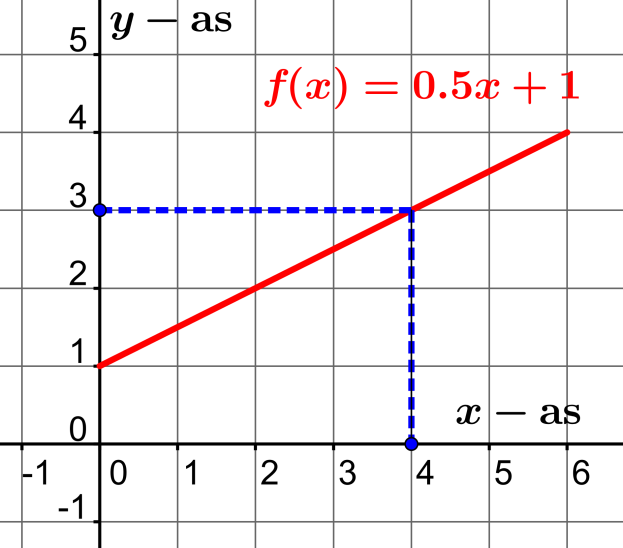 B)    met  en . 
We zullen aantonen dat  .
Er geldt:  
 
. 
Voor alle  in  geldt dat   .
Kies een willekeurig positief getal . 
Neem .
Voor alle  met  geldt:
 ,  dus 
.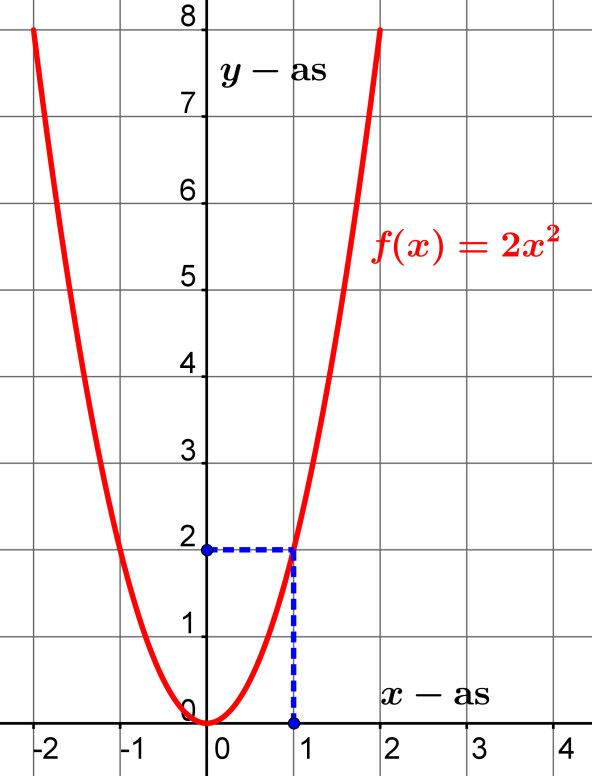 C)       met  en  . We merken op dat  niet bestaat voor  (omdat je dan 0/0 krijgt). Vandaar ook de perforatie in de grafiek van  bij .
We kunnen echter  herschrijven als 
    voor .
Deze laatste breuk nadert tot 2 als .
De motivatie kan als volgt geschieden.
Voor  geldt:    
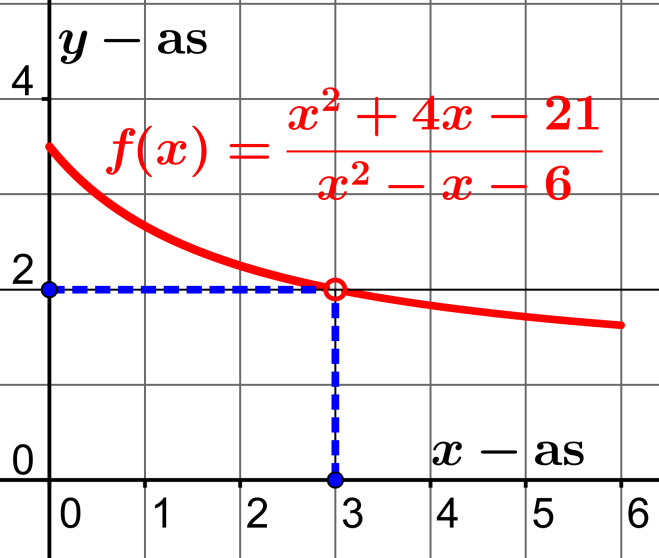 D)     met  en . Hierbij betekent   naar beneden afronden op het dichtstbijzijnde gehele getal. 
Merk op dat   voor  en voor , dus  en bijgevolg
  voor deze waarden van .
Voor  geldt dat , dus .
Dit verklaart de grafiek van .
We zullen aantonen dat .
Voor alle  in  met   geldt:
 .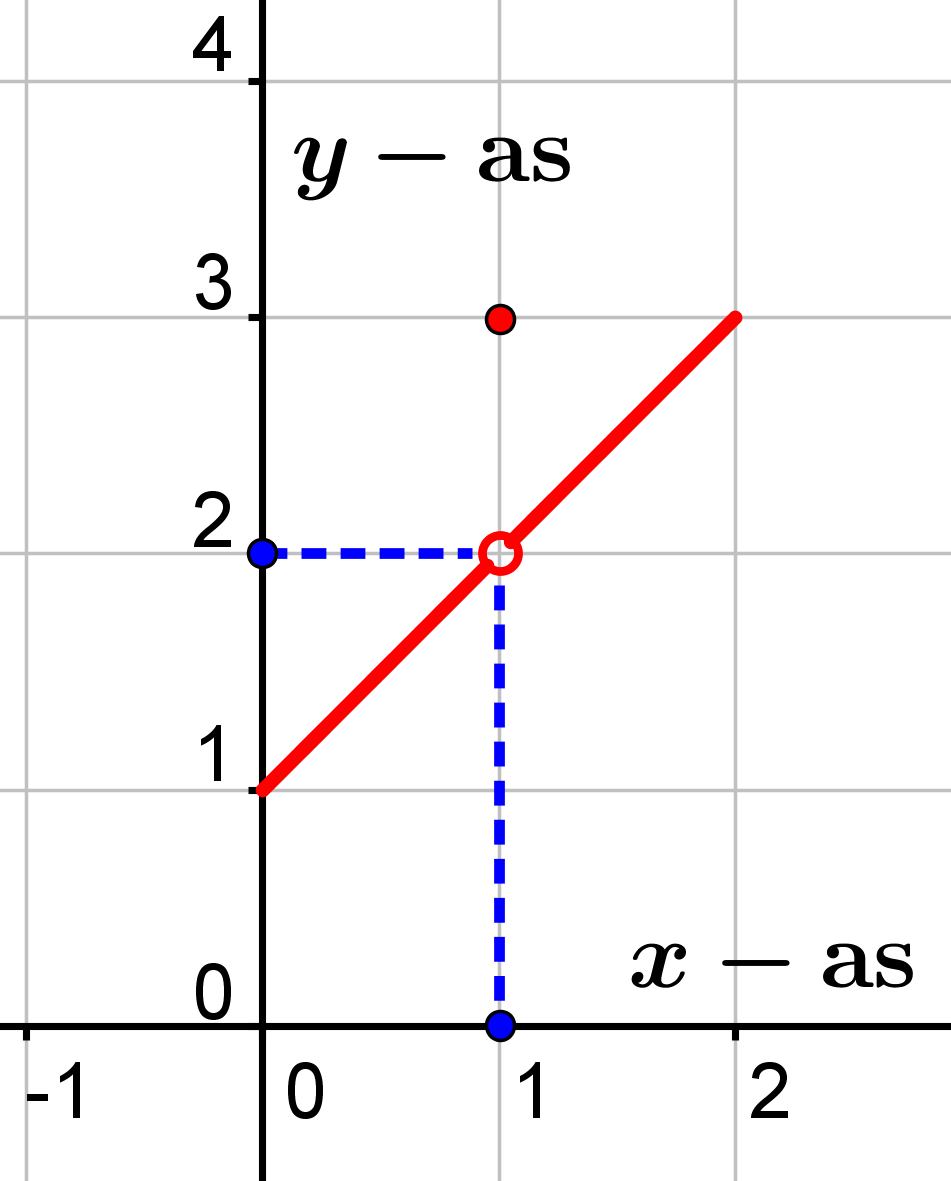 E)       met   en .
We willen aantonen dat  .
Merk eerst op dat
      .
Voor  geldt:
  en   , dus  
  ,  zodat    .
Kies een willekeurig positief getal .
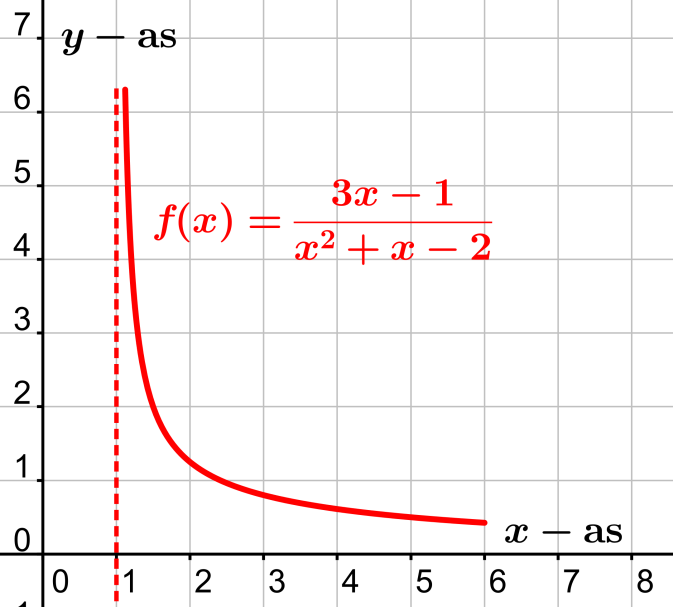 F)        met   
We willen aantonen dat .
Voor alle  geldt  
 ,  dus    .   
Neem een willekeurig positief getal .
Om te bereiken dat  is het voldoende om aan te tonen dat  .
Dit laatste is het geval als   .
Dus als we   en  nemen dan
geldt dat  voor alle .G)     met  .
We willen aantonen dat .
Kies een willekeurig positief getal .
We willen bereiken dat  , dus
.  Dit is te herleiden tot
 , oftewel  .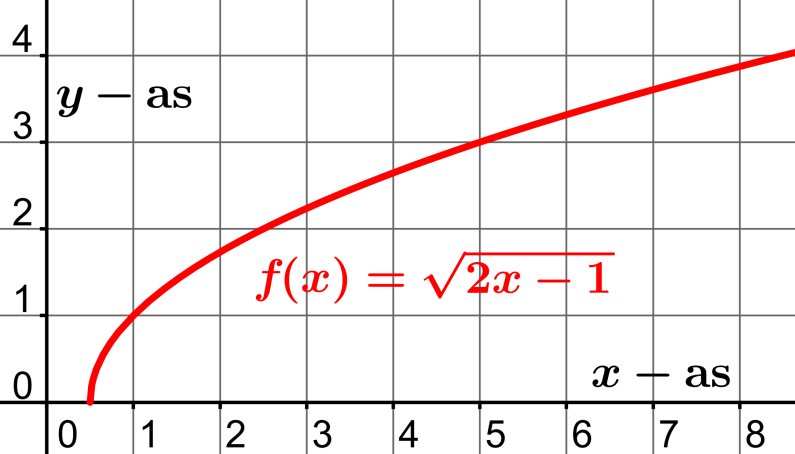 Hiernaast is de eenheidscirkel getekend in een rechthoekig assenstelsel. Verder zijn aangegeven het punt , het punt  op de cirkel zodanig dat  rad, waarbij . De raaklijn  aan de cirkel in punt  snijdt lijn  in punt .  
We merken op dat  en
 . Er geldt:
opp. ;
opp.(segment ) ;
 opp..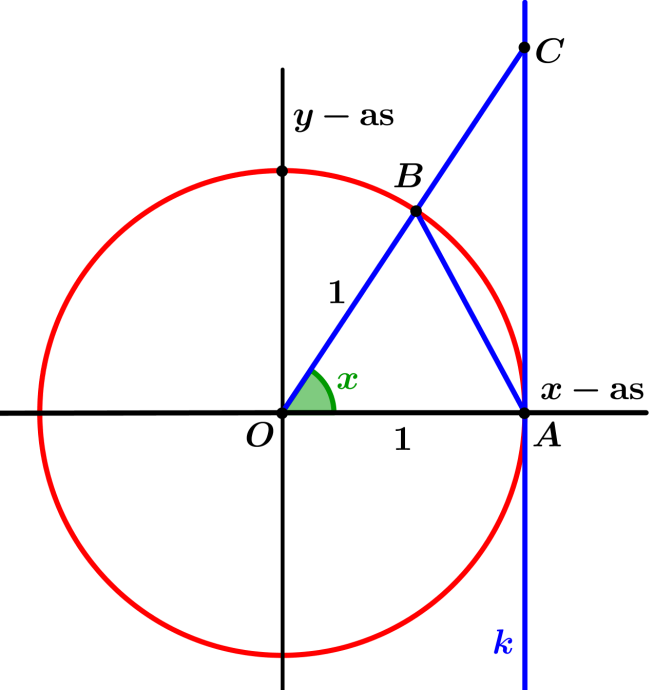 